№ 01-1-21/4541-вн от 25.08.20212021 жылғы 25 тамыздағы №_36                                                 25 августа 2021 года №_36         Нұр-Сұлтан қаласы                                                                      город Нур-СултанО проведении санитарно-противоэпидемическихи санитарно-профилактических мероприятийпо предупреждению коронавирусной инфекции в организациях образования в 2021-2022 учебном годуВ целях предупреждения распространения коронавирусной инфекции COVID-19 (далее – COVID-19) среди обучающихся в организациях образования всех форм собственности и ведомственной принадлежности и реализации пункта 3.2 Протокола заседания Правительства Республики Казахстан от 11 августа 2021 года № 25, в соответствии с пунктом 1 статьи 104 Кодекса Республики Казахстан от 7 июля 2020 года «О здоровье народа и системе здравоохранения», ПОСТАНОВЛЯЮ:1. Разрешить обучение в 2021-2022 учебном году в штатном формате в организациях образования всех форм собственности и ведомственной принадлежности.2. Акимам областей, городов Алматы, Нур-Султан, Шымкент, Министерству образования и науки Республики Казахстан, Руководителям организаций образования всех форм собственности и ведомственной принадлежности обеспечить:1) обучение в 2021-2022 учебном году в штатном формате в организациях образования всех форм собственности и ведомственной принадлежности, при следующих условиях:- соблюдение санитарно-противоэпидемических мероприятий, предусмотренных требованиями приложений 1, 2 и 3 к настоящему постановлению;- 100 % вакцинации педагогов и персонала (за исключением лиц, имеющих постоянные медицинские противопоказания, переболевших COVID-19 в течение 3-х месяцев после выздоровления);- внедрение приложения «Ashyq» при входе в организации (регистрация по QR-коду (check-in) педагогов, персонала, родителей (законных представителей), посетителей, обучающихся в возрасте 18 лет и старше);- соблюдение масочного режима;- обеспечение достаточным количеством рециркуляторов, санитайзеров, кожных антисептиков, дезинфицирующих и моющих средств;- увеличение кратности уборки и дезинфекции помещений;- соблюдение требований к проведению влажной уборки и дезинфекции помещений, к режиму проветривания и обеззараживания воздуха помещений;- ежедневный «входной» фильтр (термометрия бесконтактным термометром) педагогов, персонала и обучающихся;- запрет на проведение массовых мероприятий (культурных, воспитательных, внеклассных и родительских собраний и др.);- запрет на проведение в организациях дошкольного и среднего образования мероприятий с объединением групп и классов; - отмена кабинетной системы обучения, за исключением лабораторных, практических занятий;- разобщение обучающихся начальных, средних и старших классов (с учетом максимальной возможности по времени начала занятий);2) усиление контроля за организацией питания с обеспечением установок в столовых рециркуляторов воздуха;3) заселение в общежития студентов, имеющих вакцинацию против COVID-19 (допускается заселение студентов, не достигших 18 лет, а также имеющих постоянные медицинские противопоказания и переболевших COVID-19 в течение последних 3-х месяцев), с запретом на вход посторонних лиц;4) организацию проведения вакцинации студентов, не завершивших полный курс вакцинации против COVID-19 (вторым компонентом) в прививочных пунктах территориальных медицинских организаций по месту учебы (включая передвижные прививочные пункты или выездные прививочные бригады);5) допуск иностранных студентов к очному формату обучения при наличии:- полного курса вакцинации против COVID-19 подтвержденной справкой/паспортом вакцинации уполномоченным органом страны проживания;- отрицательного результата тестирования на COVID-19 методом ПЦР, полученного не позднее 3 суток после пересечения Государственной границы Республики Казахстан;6) допуск обучающихся медицинских колледжей и высших учебных заведений на клинические базы, базы резидентуры, в клиники организаций образования в области здравоохранения, в университетскую больницу, в интегрированный академический медицинский центр при наличии полного курса вакцинации против COVID-19, подтвержденной паспортом вакцинации (за исключением лиц, имеющих постоянные медицинские противопоказания, переболевших COVID-19 в течение 3-х месяцев после выздоровления, которые допускаются при наличии подписанного информированного согласия);7) допуск педагогов, персонала, родителей (законных представителей), посетителей, студентов в организации дошкольного и среднего образования, колледжи, высшие учебные заведения, включая интернаты и общежития, столовые и буфеты при регистрация по QR-коду (check-in) через приложения «Ashyq», в том числе через другие платформы (к примеру, аналог на платформе в eGov mobile, Аitu, Kaspi.kz, Halyk Bank, Sberbank.kz, сайт www.ashyq.kz);8) не допускается вход в организации дошкольного и среднего образования, колледжи, высшие учебные заведения, включая столовые и буфеты:- лиц, с признаками респираторной инфекции (кашель, насморк, температура тела выше 37 градусов по Цельсию);- лиц, с «желтым» и «красным» статусом при регистрация по QR-коду (зарегистрированные в информационных системах «Единый интеграционный портал ПЦР-исследований» и «Центр Контроля COVID-19» с положительным результатом ПЦР-тестирования на COVID-19, как пациент со статусом «инфицирован» или как контактный с больным COVID-19;- педагогов и персонала, не имеющих вакцинацию против COVID-19 (за исключением лиц, имеющих постоянные медицинские противопоказания, переболевших в течение 3-х месяцев после выздоровления).3. Главным государственным санитарным врачам областей, городов Алматы, Нур-Султан, Шымкент:1) обеспечить дифференцированный подход к введению карантина:- при регистрации 1 случая заболевания COVID-19 в классе (группе) – класс (группа) подлежит изоляции на домашний карантин в течение 14 дней;- при регистрации в организации среднего образования в 1 инкубационный период случаев заболеваний COVID-19 в более 30% классах одной  смены – смена подлежит изоляции на домашний карантин в течение 14 дней;- при регистрации в колледжах, высших учебных заведениях в 1 инкубационный период случаев заболевания COVID-19 в более 30% групп одного потока – поток подлежит изоляции на домашний карантин в течение 14 дней;2) решение вопроса введения карантина в организации среднего среднего образования, колледж, высшее учебное заведение с переводом на дистанционный формат обучения всех обучающихся – по согласованию с Комитетом санитарно-эпидемиологического контроля Министерства здравоохранения Республики Казахстан;3) перед началом учебного процесса выдать всем организациям дошкольного и среднего образования, колледжам и высшим учебным заведениям постановления на проведение санитарно-профилактических мероприятий, предусмотренных настоящим постановлением;4) определить должностных лиц территориального подразделения ведомства государственного органа в сфере санитарно-эпидемиологического благополучия населения ответственных за своевременное информирование (в течение 24 часов с момента получения экстренного извещения/информации) о случае заболевания COVID-19 среди обучающихся, педагогов и персонала организаций образования, а также установления среди них лиц из числа близкого контакта с больным COVID-19:- в организацию первичной медико-санитарной помощи обслуживающую данную организацию образования;- в управление образования;- в организации образования.4. Акимам областей, городов Алматы, Нур-Султан, Шымкент, Департаментам санитарно-эпидемиологического контроля областей, городов Алматы, Нур-Султан, Шымкент, Департаментам полиции областей, городов Алматы, Нур-Султан, Шымкент обеспечить:1) контроль за соблюдением карантинных мер, санитарно-дезинфекционного режима в организациях среднего образования, в колледжах и высших учебных заведениях. При выявлении нарушений принимать административные меры в соответствии с Кодексом Республики Казахстан от 5 июля 2014 года «Об административных правонарушениях»;2) незамедлительное (после получения информации с территориального подразделения ведомства государственного органа в сфере санитарно-эпидемиологического благополучия населения) принятие мер по недопущению в организации образования обучающихся, педагогов и персонала организаций образования с заболеванием COVID-19, а также лиц из числа близкого контакта с больным COVID-19;3) определить ответственных лиц в управлениях образования и организациях образования для обмена информацией о случаях заболевания COVID-19 и контактных среди воспитанников, обучающихся, педагогов и персонала организаций образования.5. Структурным подразделениям органов государственных доходов в пунктах пропуска через Государственную границу Республики Казахстан, Департаменту санитарно-эпидемиологического контроля на транспорте, территориальным департаментам Комитета санитарно-эпидемиологического контроля:1) разрешить въезд на территорию Республики Казахстан иностранным студентам при наличии:- вакцинации против COVID-19, подтвержденной справкой/паспортом вакцинации, выданной уполномоченным органом страны проживания;- отрицательного результата тестирования на COVID-19 методом ПЦР, с момента получения которого прошло не более 3 суток. 6. Признать утратившими силу приложения 14, 19, 46 и 47 к постановлению Главного государственного санитарного врача Республики Казахстан от 25 декабря 2020 года № 67 «О дальнейшем усилении мер по предупреждению заболеваний коронавирусной инфекцией среди населения Республики Казахстан».7. Контроль за исполнением настоящего постановления оставляю за собой.8. Настоящее постановление вступает в действие со дня подписания.Главный государственный санитарный врачРеспублики Казахстан                                                                  Е. КиясовПриложение 1
к постановлению Главного государственного санитарного врача Республики Казахстан 
от «25»  августа 2021 года № 36Требования к работе организаций среднего образования, колледжей и высших учебных заведений, интернатов и общежитий на период введения ограничительных мероприятий, в том числе карантина1. Общие положенияВ организациях образования:1) ответственными работниками проводится ежедневный «входной» фильтр всех педагогов, персонала и обучающихся (термометрия бесконтактным термометром, обработка рук антисептиком);2) маркируются специальными указателями по правилу «одностороннего движения» передвижения в школе, в том числе подъемы по лестницам;3) наносится маркировка перед входом на асфальте для обеспечения дистанцирования в очереди;4) наносятся сигнальные знаки для соблюдения дистанции, как в помещениях, так и в здании объекта образования в целом;Режим занятий и организация рабочего места проводятся в соответствии со следующими требованиями:время перемен между уроками устанавливается с учетом обеспечения максимального разобщения обучающихся начальных, средних и старших классов; отменяется кабинетная система, за исключением лабораторных, практических занятий;  соблюдается принцип «один класс – один кабинет»;4) соблюдается проектная мощность заполнения помещений;5) спортивные мероприятия проводятся на свежем воздухе, в холодное время года – в спортзалах с соблюдением режима проветривания и влажной уборки.В организациях образования проводятся следующие противоэпидемические мероприятия:1) соблюдение масочного режима педагогами, персоналом и обучающимися;2) в доступных местах на каждом этаже и в санитарных узлах устанавливаются санитайзеры с кожным антисептиком для обработки рук обучающихся, педагогов, персонала, промаркированные емкости (урны) для сбора грязных масок;3) в санитарных узлах обеспечивается для обучающихся, педагогов и персонала наличие мыла в дозаторах, наличие плакатов с правилами мытья рук;4) увеличивается частота уборки (дополнительная обработка ручек, перил, поручней других контактных поверхностей);5) соблюдается дистанция при передвижении обучающихся на территории объекта, в коридорах, в помещении;6) проводится не реже 1 раза в месяц инструктаж среди обучающихся, педагогов и персонала о необходимости соблюдения правил личной (производственной) гигиены и контроль за их неукоснительным выполнением (с фиксацией в журнале даты проведения инструктажа среди педагогов и персонала);7) назначаются ответственные лица за соблюдением санитарно-эпидемиологических требований (измерение температуры бесконтактным термометром, инструктажа обучающихся, педагогов, мастеров производственного обучения и персонала о соблюдении санитарно-гигиенических требований, ведение журнала проведения инструктажа);8) проводится инструктаж технического персонала по ношению и своевременной смене средств индивидуальной защиты (масок), отслеживанию необходимого запаса дезинфицирующих, моющих и антисептических средств и своевременного заполнения дозаторов, уборки и обработки помещений, оборудования и инвентаря;9) регулярное обеззараживание воздуха с использованием оборудования по обеззараживанию воздуха (рециркуляторы) и (или) проветривание помещений в соответствии с графиком учебного, тренировочного, иных организационных процессов и режима работы, с учетом времени года;10) обеспечивается бесперебойная работа вентиляционных систем и систем кондиционирования воздуха с проведением профилактического осмотра, ремонта, в том числе замены фильтров, дезинфекции воздуховодов;11) функционируют медицинские кабинеты и изоляторы (для изоляции, в случаях выявления заболевших, ежедневного замера температуры с регистрацией на бумажном или электронном носителе, выявления лиц с повышенной температурой тела и (или) признаками респираторной инфекции (кашель, насморк)) с необходимым медицинским оборудованием и медикаментами (термометрами, шпателями, масками);12) увеличение смен и подсмен, сокращения физических контактов при организации обучения в организациях образования в комбинированном формате.4.	Родители или законные представители детей сопровождают обучающихся до входных дверей в здание организаций, вход в здание не допускается. 5. Формат учебного процесса (штатный, комбинированный, дистанционный) в организациях образования Республики Казахстан определяется решением Межведомственной комиссии и постановлениями Главного государственного санитарного врача Республики Казахстан с учетом эпидемиологической ситуации.6. При организации обучения в организациях образования в штатном и комбинированном формате увеличивается количество смен и подсмен, с сокращением физических контактов.7. При устойчивом росте заболеваемости, постановлением Главного государственного санитарного врача Республики Казахстан вынесенного в соответствии со статьями 38 и 104 Кодекса и в соответствии с положениями Санитарных правил «Санитарно-эпидемиологические требования к организации и проведению санитарно-противоэпидемических, санитарно-профилактических мероприятий при острых респираторных вирусных инфекциях, гриппе и их осложнениях (пневмонии), менингококковой инфекции, коронавирусной инфекции COVID-19, ветряной оспе и скарлатине», утвержденными приказом и.о. Министра здравоохранения Республики Казахстан от 27 мая 2021 года № ҚР ДСМ -47 (зарегистрирован в Реестре государственной регистрации нормативных правовых актов под № 22833) определяются ограничительные меры к: 1) наполняемости помещений объектов образования (одновременное нахождение людей в кабинетах, корпусах, аудиториях, спортивных, актовых залах, классах, группах, столовых);2)  контингенту обучающихся, педагогов и персоналу;3) ограничению использования мест массового пользования (читальные залы, спортивные и актовые залы);4) наполняемости интернатов и общежитий.8. Обучающиеся, педагоги и персонал с признаками инфекционных заболеваний незамедлительно изолируются с момента выявления указанных признаков до приезда бригады скорой медицинской помощи либо прибытия родителей (законных представителей) или осуществляется самостоятельная самоизоляция в домашних условиях.9. При организации подвоза обучающихся к организации образования и обратно домой, водители снабжаются антисептиком для обработки рук и средствами защиты (маски) с обязательной их сменой с требуемой частотой, а также обеспечивается проведение дезинфекции салона автотранспорта перед каждым рейсом с последующим проветриванием.10. В салоне транспортного средства обучающимися, педагогами, персоналом и водителем транспортного средства соблюдается масочный режим.11. В организациях образования обеспечивается соблюдение питьевого режима.Питьевая вода, в том числе расфасованная в емкости (графины, чайники, бачки) или бутилированная по показателям безопасности соответствует требованиям документов нормирования.Разрешается использование индивидуальной емкости. Для питья используют чистую посуду. Допускается использование кипяченной питьевой воды при условии ее хранения не более трех часов.За организацию питьевого режима приказом руководителя объекта назначается ответственное лицо, обеспечивается свободный доступ обучающихся и воспитанников к питьевой воде в течение всего времени их пребывания на объекте.2. Требования к дезинфекционному режиму и уборке помещений12. Администрацией организации образования обеспечивается неснижаемый (не менее чем месячный) запас дезинфицирующих и моющих средств для уборки помещений, обработки рук обучающихся, педагогов и персонала.13. К работе с дезинфицирующими средствами допускаются совершеннолетние лица, не имеющие противопоказаний по состоянию здоровья. Дезинфицирующие средства применяются при строгом соблюдении, прилагаемой к ним инструкции, в которых отражены режимы дезинфекции при вирусных инфекциях.14. Дезинфицирующие средства хранятся в таре (упаковке) поставщика с указанием наименование средства, его назначения, срока годности на этикетке. Тарная этикетка сохраняется в течение всего периода хранения (использования) дезинфицирующего средства, не передаются посторонним лицам и не оставляются без присмотра.15. Регулярное проветривание помещений проводится в соответствии с графиком учебного, тренировочного, иных организационных процессов и режима работы. Обеззараживание воздуха помещений классов, фойе и коридоров проводится с соблюдением инструкции по использованию оборудования для обеззараживания воздуха.16. Влажная уборка с обязательной дезинфекцией дезинфицирующими средствами вирулицидного действия контактных поверхностей (оборудования, инвентаря, столов, стульев), дверных ручек, выключателей, поручней, перил, лестничных маршей, кабинетов, аудиторий, мест общего пользования (спортивные, актовые залы, библиотеки, гардеробные, столовая, санузлы, душевые и бытовые комнаты и др.) проводится не реже 2 раз в день.17. Генеральная уборка помещений проводится не реже 1 раза в неделю.18. Уборочный инвентарь (ведра, щетки, ветоши) после использования подлежат обработке и хранению в специально выделенных местах.Требования к условиям проживания обучающихсяВ интернатах и общежитиях организаций образования проживание осуществляется в соответствии с проектной мощностью с соблюдением мер санитарной безопасности.В интернатах и общежитиях организаций образования приостанавливается проведение досуговых и иных массовых мероприятий, усиливается контроль за санитарной обработкой помещений и обеспечением установленного пропускного режима.Посещение в интернатах и общежитиях посторонними лицами не допускается.Каждый этаж интерната, общежития оборудуется бесконтактными диспенсерами-распылителями или санитайзерами с дезинфицирующим раствором для их дозаправки.На время нахождения студентов в изоляции на 14-дневном карантине, проживающих в интернатах и общежитиях, не допускается выезд к местам постоянного проживания или иные места, за исключением выходов в магазины и аптеки.Организация образования проводит мониторинг состояния здоровья обучающегося, вернувшегося после выезда из общежития, в течение 14 календарных дней со дня возвращения.В интернатах, общежитиях проводятся следующие противоэпидемические мероприятия:1) случаи повышения температуры тела обучающихся или иных признаков острых респираторных вирусных инфекции (кашель, насморк, температура тела выше 37 градусов по Цельсию) регистрируются в журнале;2) обеспечивается особый контроль за обучающимися с хроническими заболеваниями с учетом групп риска.Требования к режиму пребывания и занятий в отдельных организациях образованияВ специальных школах-интернатах для детей с особыми образовательными потребностями (в том числе для детей-сирот, оставшихся без попечения родителей), организациях образования для детей-сирот и оставшихся без попечения родителей, школ-интернатах для одаренных детей, школах-интернатах общего типа, пришкольных интернатах и других, соблюдаются следующие требования:одновременный заезд обучающихся для проживания в школе-интернате;контроль за состоянием здоровья педагогических работников, заступающих на смену, в установленном для организаций образования порядке;увеличение смен и подсмен, сокращения физических контактов;В специальных организациях образования (психолого-медико-педагогические консультации (далее – ПМПК), кабинеты психолого-педагогической коррекции (далее – КППК), реабилитационные центры занятия проводятся в штатном режиме с соблюдением санитарно-эпидемиологических требований и по индивидуальному графику, утверждаемому руководителем организации образования. В КППК организация психолого-педагогического процесса с детьми с особыми образовательными потребностями осуществляется в соответствии с установленной учебной нагрузкой, индивидуальными и подгрупповыми программами, индивидуальным графиком и расписанием занятий в несколько смен.Учебно-развивающий и психолого-педагогический процесс с детьми с особыми образовательными потребностями осуществляется в соответствии с установленной учебной нагрузкой, индивидуальными, подгрупповыми и групповыми программами, индивидуальным графиком и расписанием занятий.Лечебная физическая культура проводится в зале с допуском родителей (законных представителей) на занятие с соблюдением дистанции между родителем (законных представителей) и педагогом (1-1,5 м) при соблюдении масочного режима. При проведении физиопроцедур, массажа ограничивается нахождение в комнате не более 2-х детей с соблюдением дистанции между кушетками. Могут проводиться физиопроцедуры и массаж с соблюдением дистанции между кушетками, при наполняемости помещений 4 кв.м. на 1 ребенка. Медицинские процедуры с ребенком проводятся с соблюдением масочного режима.ПМПК осуществляют деятельность по предварительной записи детей на консультацию.В организациях дополнительного образования образовательный процесс в штатном режиме осуществляется при строгом соблюдении санитарно-эпидемиологических требований.Контингент, расписание, график работы определяется утверждается приказом руководителя организации.Группы формируются с условием соблюдения дистанции между обучающимися из расчета 4 кв.м. на одного человека.На отдельные организации образования для детей дошкольного и школьного возраста также распространяются общие требования настоящего постановления. 5. Требования к организации режима занятий в организациях технического, профессионального, послесреднего, высшего и послевузовского образования на период введения ограничительных мероприятий, в том числе карантинаВ организациях проводятся следующие противоэпидемические мероприятия:обработка поточных аудиторий, библиотек проводится не реже 2 раз в день посредством влажной уборки с применением дезинфицирующих средств и последующего проветривания;внедряется система зонирования, предполагающая дополнительный пропускной режим внутри корпуса (корпусов);лабораторные, практические занятия проводятся с обеспечением не менее 4 м2 на 1 обучающегося;при необходимости предусматривается установка прозрачных перегородок на рабочих местах, лабораториях, аудиториях, используемых в учебном процессе;читальные залы в библиотеках работают с обеспечением дистанции между столами.На организации технического, профессионального, послесреднего, высшего и послевузовского образования распространяются общие требования настоящего постановления. Приложение 2к постановлению Главного государственного санитарного врачаРеспублики Казахстанот «25» августа 2021 года № 36 Требования к объектам общественного питания в организациях образования всех форм собственности и ведомственной принадлежности на период введения ограничительных мероприятий, в том числе карантинаОбщие положения1. На объектах общественного питания осуществляющих услуги по организации питания обучающимся проводятся следующие противоэпидемические мероприятия:1) в случае изолированного входа от здания объекта образования, обеспечивается внедрение приложения «Ashyq» при входе в столовую (регистрация по QR-коду (check-in) персонала столовой, поставщиков и других лиц, связанных с деятельностью столовой (за исключением обучающихся, педагогов и персонала организации образования);2) вход персонала столовой через регистрацию по QR-коду (check-in) через приложения «Ashyq», в том числе через другие платформы (к примеру, аналог на платформе в eGov mobile, Аitu, Kaspi.kz, Halyk Bank, Sberbank.kz, сайт www.ashyq.kz);3) ежедневный «входной фильтр» персонала с проведением бесконтактной термометрии и обязательной изоляцией лиц с повышенной температурой тела и (или) признаками респираторной инфекции (повышенной температурой, кашлем, насморком) (в случае изолированного входа от здания объекта образования);4) 100% вакцинация персонала (за исключением лиц, имеющих постоянные медицинские противопоказания, переболевших COVID-19 в течение 3-х месяцев после выздоровления);5) ограничение доступа лиц, не связанных с деятельностью столовой, за исключением лиц, выполняющих работу, связанную с производственными процессами (ремонт и обслуживание технологического оборудования, доставка сырья и продукции);6) установка в местах общего пользования (производственные помещения, санитарные узлы) умывальники для мытья рук с мылом (в том числе оборудованные настенными дозаторами), дозаторы для обработки рук кожным антисептиком, индивидуальные бумажные полотенца или электрополотенца, мусорные контейнеры с ножной педалью;7) обеспечение персонала запасом масок (исходя из продолжительности рабочей смены и смены масок не реже 1 раза в 3 часа) для использования их при работе с посетителями, дезинфицирующими салфетками или кожными антисептиками для обработки рук, перчатками, дезинфицирующими средствами. Не допускается повторное использование одноразовых масок, а также использование увлаженных масок.2. При входе в столовую и в обеденном зале предусматриваются условия для мытья рук, кожные антисептики для обработки рук посетителей, которые устанавливаются на видном и доступных местах.3. Не образовываются очереди более 5 человек, с соблюдением расстояния между ними не менее 1,5 метров.4. Наполняемость столовой согласно проектной мощности посадочных мест обеденного зала.5. Рассадка обеспечивается с целью минимизации контактов обучающихся младших классов с другими обучающимися, а также с соблюдением дистанции не менее 2-х м между разными классами (группами, курсами).6. Персонал столовых (продавцы, повара, официанты, кассиры и другой персонал, имеющие непосредственный контакт с продуктами питания) оказывают услуги посетителям в одноразовых масках (смена масок не реже 1 раза в 3 часа) с частой обработкой рук.7. В столовых не проводится раздача по типу самообслуживания.8. Обеспечивается соблюдение дистанции путем нанесения соответствующей разметки на полу, ограждений и барьерных лент для направления движения посетителей, недопущение мест возможного скопления людей, предусмотреть возможность разобщения потоков движения входящих и выходящих лиц.9. При невозможности соблюдения карантинных мер в столовых, при наличии условий для соблюдения гигиены рук организовывается доставка еды в классы в одноразовой посуде либо в многоразовых ланч-боксах.При наличии соответствующих площадей в здании организации образования оборудуются дополнительные посадочные места для приема пищи с соблюдением карантинных мер.10. Отпуск буфетной продукции осуществляется в индивидуальной упаковке.11. Режим работы столовой устанавливается по согласованию с администрацией школы с перерывом не менее 20 минут после окончания приема пищи (между потоками) для проведения уборки и дезинфекции обеденного зала.12. При наличии соответствующих площадей в здании организации образования оборудуются дополнительные посадочные места для приема пищи.13. В целях исключения доступа посторонних лиц, столовая оказывает услуги только учащимся, педагогическому составу и персоналу объекта образования.14. Закрепляется ответственный работник, обеспечивающий контроль за соблюдением вышеуказанных пунктов.2. Требования к дезинфекционному режиму и уборке помещений15. Администрация объекта проводит ревизию (очистка, мойка, дезинфекция, замена фильтров и др.) систем вентиляции и кондиционирования воздушной среды для обеспечения оптимальных условий температуры и влажности воздуха. Проветривание всех помещений проводится не менее 3-х раз в день.16. Очистка и дезинфекция системы вентиляции и кондиционирования воздуха проводится в соответствии с графиком плановых профилактических работ.17. В обеденном зале обеспечивается установка рециркуляторов воздуха.18. Администрацией организации образования обеспечивается неснижаемый (не менее чем месячный) запас дезинфицирующих и моющих средств для уборки помещений, обработки рук обучающихся, педагогов и персонала.19. К работе с дезинфицирующими средствами допускаются совершеннолетние лица, не имеющие противопоказаний по состоянию здоровья. Дезинфицирующие средства применяются при строгом соблюдении, прилагаемой к ним инструкции, в которых отражены режимы дезинфекции при вирусных инфекциях.20. Дезинфицирующие средства хранятся в таре (упаковке) поставщика с указанием наименование средства, его назначения, срока годности на этикетке. Тарная этикетка сохраняется в течение всего периода хранения (использования) дезинфицирующего средства, не передаются посторонним лицам и не оставляются без присмотра.21. Для дезинфекции применяются средства, зарегистрированные и разрешенные в установленном порядке к применению на территории Республики Казахстан и Евразийского экономического союза и включенные в Единый реестр свидетельств о государственной регистрации стран Евразийского Экономического Союза.22. При проведении дезинфекции следует строго соблюдать время экспозиции (время нахождения рабочего раствора дезинфицирующего средства на поверхности обрабатываемого объекта) и концентрацию рабочего раствора дезинфицирующего средства в соответствии с инструкцией к препарату.23. Дезинфекция объектов проводится со следующей кратностью:- полы зала приема пищи, торговые прилавки – не реже 2 раз в день утром и вечером, а также по мере необходимости;- подносы, лента раздачи пищи, дверные ручки, кассовые аппараты, банковский терминал – не реже 2 раз в день;- общественные санитарные узлы (пол, санитарно-техническое оборудование, в том числе вентили кранов, спуск бачков унитаза) – не реже 3 раз в день.24. Влажная уборка с обязательной дезинфекцией дезинфицирующими средствами вирулицидного действия контактных поверхностей (оборудования, инвентаря, столов, стульев), дверных ручек, выключателей, поручней, и др.) проводится не реже 2 раз в день.По окончании рабочей смены (при длительности рабочей смены более 6 часов - через каждые 6 часов) проводится влажная уборка помещений с применением дезинфицирующих средств, ручек дверей, поручней, столов, спинок стульев (подлокотников кресел), раковин для мытья рук при входе в обеденный зал (столовую), витрин самообслуживания, санузлов, душевых и бытовых комнат.25. Генеральная уборка помещений проводится не реже 1 раза в неделю.26. Уборочный инвентарь (ведра, щетки, ветоши) после использования подлежит обработке и хранению в специально выделенных местах.Приложение 3к постановлению Главного государственного санитарного врачаРеспублики Казахстанот «25» августа 2021 года № 36 Требования к организациям дошкольного образования на период введения ограничительных мероприятий, в том числе карантинаВ организациях дошкольного образования:1) проводится ежедневный «входной» фильтр ответственными работниками всего персонала и воспитанников (термометрия бесконтактным термометром, обработка рук антисептиком у входа в здание);2) маркируются специальными указателями по правилу «одностороннего движения» передвижения на объекте, в том числе подъемы по лестницам;3) наносится маркировка перед входом на асфальте для обеспечения дистанцирования в очереди;4) наносятся сигнальные знаки для соблюдения дистанции, как в помещениях, так и в здании объекта в целом.Перед открытием на объекте проводится генеральная уборка с применением дезинфицирующих средств (в том числе уборка и обработка дезинфицирующими средствами поверхностей мебели, стен, и других предметов).В организациях дошкольного образования проводятся следующие противоэпидемические мероприятия:в санитарных узлах для персонала устанавливаются санитайзеры с кожным антисептиком для обработки рук педагогов, персонала, промаркированные емкости (урны) для сбора грязных масок;в санитарных узлах групповых обеспечивается для воспитанников наличие мыла в дозаторах, наличие плакатов с правилами мытья рук;увеличивается частота уборки (дополнительная обработка ручек, перил, поручней других контактных поверхностей);осуществляется контроль в группах за своевременным мытьем рук воспитанников;функционируют медицинские кабинеты и изоляторы (для изоляции, в случаях выявления заболевших), ежедневного замера температуры, выявления лиц с повышенной температурой тела и (или) признаками респираторной инфекции (кашель, насморк, температура выше 37 градусов по Цельсию), с необходимым медицинским оборудованием и медикаментами (термометрами, шпателями, масками);проводится не реже 1 раза в месяц инструктаж среди педагогов и персонала о необходимости соблюдения правил личной (производственной) гигиены и контроль за их неукоснительным выполнением (с фиксацией в журнале даты проведения инструктажа);назначаются ответственные лица за соблюдением санитарно-эпидемиологических требований (измерение температуры бесконтактным термометром, инструктажа педагогов и персонала о соблюдении санитарно-гигиенических требований, ведение журнала проведения инструктажа);проводится инструктаж персонала по ношению и своевременной смене средств индивидуальной защиты (масок, перчаток), отслеживанию необходимого запаса дезинфицирующих, моющих и антисептических средств и своевременного заполнения дозаторов, уборки и обработки помещений, оборудования и инвентаря;регулярное обеззараживание воздуха с использованием оборудования по обеззараживанию воздуха (рециркуляторы) и (или) проветривание помещений в соответствии с графиком учебного, иных организационных процессов и режима работы, с учетом времени года;обеспечивается бесперебойная работа вентиляционных систем и систем кондиционирования воздуха с проведением профилактического осмотра, ремонта, в том числе замены фильтров, дезинфекции воздуховодов.соблюдение масочного режима педагогами и персоналом.Родители (законные представители) детей сопровождают детей до входных дверей в здание дошкольной организации, вход в здание не допускается. Посещение объекта детьми осуществляется на основании заявления-согласия родителя (законного представителя) под личную ответственность родителя (законного представителя). Режим занятий и отдыха проводится в соответствии со следующими требованиями:время прогулок и игровых занятий устанавливается с учетом обеспечения максимального разобщения и групповой изоляции;соблюдается проектная мощность заполнения помещений;обеспечивается постоянное проветривание залов (с учетом времени года);С учетом численности детей, в штате (или по договору) обеспечивается наличие врача и (или) среднего медицинского работника.Не допускается проведение уроков физической культуры и других групповых занятий на улице при отсутствии изолированной площадки для игр (размещение в составе жилых комплексов).При организации подвоза обучающихся к организации образования и обратно домой, водители снабжаются антисептиком для обработки рук и средствами защиты (маски) с обязательной их сменой с требуемой частотой, а также обеспечивается проведение дезинфекции салона автотранспорта перед каждым рейсом с последующим проветриванием.В салоне транспортного средства педагогами, персоналом и водителем транспортного средства соблюдается масочный режим. В организациях дошкольного воспитания обеспечивается соблюдение питьевого режима. Питьевая вода, в том числе расфасованная в емкости (графины, чайники, бачки) или бутилированная по показателям безопасности соответствует требованиям документов нормирования. Для питья используют чистую посуду. Допускается использование кипяченной питьевой воды при условии ее хранения не более трех часов.	За организацию питьевого режима приказом руководителя объекта назначается ответственное лицо, обеспечивается свободный доступ обучающихся и воспитанников к питьевой воде в течение всего времени их пребывания на объекте.Влажная уборка групп с дезинфекционными средствами вирулицидного действия не менее 2 раз в день с обязательной дезинфекцией дверных ручек, выключателей, поручней, перил, лестничных маршей, контактных поверхностей (оборудования, инвентаря, столов, стульев), мест общего пользования (спортивные, актовые залы, гардеробные, санузлы).Генеральная уборка помещений проводится не реже 1 раза в неделю.Уборочный инвентарь (ведра, щетки, ветоши) после использования подлежат обработке и хранению в специально выделенных местах.Дезинфицирующие средства хранятся в упаковках изготовителя, плотно закрытыми в специально отведенном сухом, прохладном и затемненном месте, недоступном для детей. Меры предосторожности при проведении дезинфекционных мероприятий и первой помощи при случайном отравлении изложены для каждого конкретного дезинфицирующего средства в инструкциях по их применению.Согласовано25.08.2021 20:11 Рахимжанова Марал Тлеулесовна25.08.2021 20:13 Есмагамбетова Айжан Серикбаевна25.08.2021 20:14 Тилесова Айгуль ШарапатовнаПодписано25.08.2021 20:23 Киясов Ерлан Ансагановичденсаулық сақтау  министрлігіБАС МЕМЛЕКЕТТІК САНИТАРИЯЛЫҚ  ДӘРІГЕРІ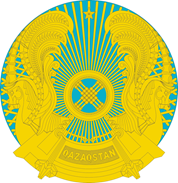 МинистерствоздравоохраненияРеспублики КазахстанГЛАВНЫЙ ГОСУДАРСТВЕННЫЙ САНИТАРНЫЙ ВРАЧ